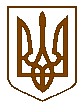 ПЕРВОМАЙСЬКА  МІСЬКА  РАДАП Р О Т О К О Л  «03 »   к в і т н я   2017 р.                                                        19.00         м. Первомайськ                                           конференц-зал міськвиконкому36 СЕСІЇ    7  СКЛИКАННЯпозачергової	Всього обрано депутатів  -  36	Присутні на сесії міської ради  -  20	          (з міським головою - 21)	Відсутні - 16Запрошені: відповідальні працівники міської ради, представники засобів масової інформації, які не є депутатами міської ради.	Згідно частини дванадцятої статті 46 Закону України "Про місцеве самоврядування в Україні" сесія може розглядати питання, внесені до порядку денного та  приймати по  них рішення.Звучить Державний Гімн України.Міський голова Дромашко Л.Г., яка є головуючою на пленарному засіданні міської ради,  проінформувала присутніх, що сьогоднішня сесія міської ради була скликана на вимогу 13 депутатів з метою скасування рішення міської ради  від 26.08.2016 року №16 «Про вилучення та надання земельної ділянки в оренду по вул.Гагаріна, 29».(Вимога від 03.04.2017 року додається).Головуюча на пленарному засіданні міської ради зазначила, що для проведення 36 позачергової сесії міської ради необхідно обрати секретаріат та лічильну комісію.Надійшла  пропозиція  обрати до  складу секретаріату - депутатів міської ради Барського В.В. та Дмитрієву Т.А.По даній пропозиції проведено голосування.	Підсумки голосування:«за» - одноголосно	Пропозиція приймається.Надійшла  пропозиція  до  складу лічильної комісії обрати - депутатів міської ради Молдована О.В., Шарія Є.Ю.  та Яриша І.М.По даній пропозиції проведено голосування.	Підсумки голосування:«за» - одноголосно	Пропозиція приймається.Міський головаДромашко Л.Г. запросила секретаріат - депутатів міської ради Барського В.В., Дмитрієву Т.А. та лічильну комісію - депутатів Молдована О.В., Шарія Є.Ю. і Яриша І.М.  зайняти свої місця та приступити до виконання обов’язків.Далі головуюча на пленарному засіданні міської ради зазначила, що необхідно затвердити порядок денний та регламент роботи 36 позачергової сесії міської ради.По даній пропозиції проведено голосування.	Підсумки голосування:«за» - 19«проти» - немає«утрималось» - немає«не голосувало» - 2ВИРІШИЛИ: затвердити запропонований порядок денний та регламент                         роботи  36 позачергової сесії міської ради.В обговоренні взяли участь:Барський В.В. - депутат міської ради, висловив свою думку, що зараз на сесії йдуть маніпуляції з голосами депутатів. Так, напередодні, на зустрічі з підприємцями центрального ринку, були присутні депутати : Целіщева В.І., Філіпішина Л.М., Лисий О.Г., але зараз  на пленарному засіданні міської ради вони відсутні і спостерігають зовні, що відбувається в сесійній залі. Депутат запросив Філіпішину Л.М. прибути і взяти участь у роботі пленарного засідання міської ради. На думку виступаючого, депутат Лисий О.Г. по наказу мера також покинув сесійний зал. Медведчук М.А. - депутат міської ради, довів до відома присутніх, що під будівлю міськвиконкому завезені  шини і  неприйняття даного рішення може призвести до негативних наслідків.	Головуюча оголосила перерву на 30 хвилин.	До порядку денного  пленарного засідання  міської ради внесені питання:1. Про скасування рішення 18 сесії 7 скликання Первомайської міської ради від 26.08.2016 року №16 «Про вилучення та надання земельної ділянки в оренду по вул.Гагаріна, 29».І. СЛУХАЛИ: Про скасування рішення 18 сесії 7 скликання Первомайської міської ради від 26.08.2016 року №16 «Про вилучення та надання земельної ділянки в оренду по вул.Гагаріна, 29».ДОПОВІДАЧ: Медведчук Михайло Анатолійович - депутат міської радиДирдін Є.М.   - депутат міської ради, оголосив про конфлікт інтересів.Глушко Т.В.  - депутат міської ради, оголосив про конфлікт інтересів.	Мосякін В.О. - депутат міської ради, оголосив про конфлікт інтересів. (Звернення додаються).Надійшла пропозиція:- Затвердити запропонований проект рішення. Проведено поіменне голосування.Підсумки  голосування:«за» - 17«проти» - немає«утрималось» - 3«не голосувало» - 1ВИРІШИЛИ: рішення не прийнято, так як не набрало необхідної кількості                        голосів.                       (Результати поіменного голосування додаються).Головуюча    на   пленарному   засіданні   міської   ради    закрила    36 позачергову   сесію   міської   ради.Звучить  Державний  Гімн  України.Міський голова                                                                                Л.Г. Дромашко